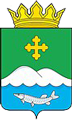 Дума Белозерского муниципального округаКурганской области РЕШЕНИЕот 19 августа 2022 года № 183с. БелозерскоеО внесении изменений в решение Нижнетобольной сельской Думы 
от 23 декабря 2021 года № 12 «О бюджете Нижнетобольного сельсовета 
на 2022 год и плановый период 2023 и 2024 годов»В соответствии с Федеральным законом от 6 октября 2003 года №131-ФЗ «Об общих принципах организации местного самоуправления в Российской Федерации», Законом Курганской области от 29 декабря 2021 года №172 «О преобразовании муниципальных образований путем объединения всех поселений, входящих в состав Белозерского района Курганской области, во вновь образованное муниципальное образование - Белозерский муниципальный округ Курганской области и внесении изменений в некоторые законы Курганской области» Дума Белозерского муниципального округаРЕШИЛА:1. Внести в решение Нижнетобольной сельской Думы от 12 декабря 2021 года  № 12 «О бюджете Нижнетобольного сельсовета на 2022 год и плановый пери од 2023 и 2024 годов» следующие изменения: 1) Подпункт 1 пункта 1 статьи 1 изложить в следующей редакции: «Утвердить основные характеристики бюджета Нижнетобольного сельсовета на 2022 год:Общий объем доходов бюджета Нижнетобольного сельсовета в сумме 2796,4 тыс. рублей, в том числе:а) объем налоговых и неналоговых доходов в сумме 777,0 тыс. рублей; б) объем безвозмездных поступлений в сумме 2019,4 тыс. рублей, в том числе:объем безвозмездных поступлений от других бюджетов бюджетной системы Российской Федерации в сумме 2019,4 тыс. рублей, из них:- дотации бюджетам бюджетной системы Российской Федерации в сумме 1953,4 тыс. рублей;- субвенции бюджетам бюджетной системы Российской Федерации в сумме 44,2 тыс. рублей;- межбюджетные трансферты бюджетам бюджетной системы Российской Федерации в сумме 21,8 тыс. рублей;2) Подпункт 2 пункта 1 статьи 1 изложить в следующей редакции «общий объем расходов бюджета в сумме 3158,8 тыс. рублей;»; 3) Подпункт 3 пункта 1 статьи 1 изложить в следующей редакции «превышение расходов над доходами (дефицит) бюджета Нижнетобольного сельсовета в сумме 362,4 тыс. рублей.»;4) Приложение 1 изложить в редакции согласно приложению 1 к настоящему решению;5) Приложение 3 изложить в редакции согласно приложению 2 к настоящему решению;6) Приложение 5 изложить в редакции согласно приложению 3 к настоящему решению;7) Приложение 7 изложить в редакции согласно приложению 4 к настоящему решению.2. Настоящее решение разместить на официальном сайте Администрации Белозерского муниципального округа в информационно-телекоммуникационной сети Интернет.Председатель ДумыБелозерского муниципального округа                                                            П.А. МакаровГлаваБелозерского муниципального округа                                                           А.В. ЗавьяловПриложение 1к решению Думы Белозерского муниципального округаот 19 августа 2022 года № 183«О внесении изменений в решение Нижнетобольной сельской Думы от 23 декабря 2021 года №12 «О бюджете Нижнетобольного сельсовета на 2022 год и на плановый период 2023 и 2024 годов»Источники внутреннего финансирования дефицита бюджета Нижнетобольного сельсовета на 2022 годПриложение 2к решению Думы Белозерского муниципального округаот 19 августа 2022 года № 183«О внесении изменений в решение Нижнетобольной сельской Думы от 23 декабря 2021 года №12 «О бюджете Нижнетобольного сельсовета на 2022 год и на плановый период 2023 и 2024 годов»ПРОГРАММАмуниципальных заимствованийНижнетобольного сельсовета на 2022 годПриложение 3к решению Думы Белозерского муниципального округаот 19 августа 2022 года № 183«О внесении изменений в решение Нижнетобольной сельской Думы от 23 декабря 2021 года №12 «О бюджете Нижнетобольного сельсовета на 2022 год и на плановый период 2023 и 2024 годов»Распределение бюджетных ассигнований по разделам, подразделам классификации расходов бюджета Нижнетобольного сельсовета на 2022 годТыс.руб.Приложение 4к решению Думы Белозерского муниципального округаот 19 августа 2022 года № 183«О внесении изменений в решение Нижнетобольной сельской Думы от 23 декабря 2021 года №12 «О бюджете Нижнетобольного сельсовета на 2022 год и на плановый период 2023 и 2024 годов»Ведомственная структура расходов на 2022 годТыс.руб.(тыс.руб.)                                                                                                              (тыс.руб.)                                                                                                              (тыс.руб.)                                                                                                              Код бюджетной классификации РФВиды государственных заимствованийПлан на годИсточники внутреннего финансирования дефицита бюджета362,4из них:01030100100000810Погашение бюджетами поселений кредитов от других бюджетов бюджетной системы Российской Федерации в валюте Российской Федерации0000,001020000020000710Получение кредитов от кредитных организаций бюджетами поселений в валюте РФ0000,001050000000000000Изменение остатков средств на счетах по учету средств бюджета362,401050201000000510Увеличение прочих остатков денежных средств бюджетов поселений-2796,401050201000000610Уменьшение прочих остатков денежных средств бюджетов поселений3158,8Всего источников финансирования дефицита бюджета362,4(тыс.руб.)(тыс.руб.)(тыс.руб.)(тыс.руб.)№ п/пВид долговых обязательствСуммав том числе средства, направляемые на финансирование дефицита бюджета Нижнетобольного сельсовета1.Кредиты, привлекаемые в бюджет Нижнетобольного сельсовета от других бюджетов бюджетной системы Курганской области00в том числе:объем привлечения, из них:00на пополнение остатков средств на счете бюджета00объем средств, направленных на погашение основной суммы долга, из них:00по бюджетным кредитам, привлеченным на пополнение остатков средств на счете бюджета002.Кредиты, привлекаемые в бюджет Нижнетобольного сельсовета от кредитных организаций00в том числе:объем привлечения00объем средств, направленных на погашение основной суммы долга003.Исполнение государственных гарантий00Всего:00Наименование РзПРплан на годОБЩЕГОСУДАРСТВЕННЫЕ ВОПРОСЫ011180,213Функционирование высшего должностного лица субъекта Российской Федерации и муниципального образования0102250,6Функционирование Правительства Российской Федерации, высших исполнительных органов государственной власти субъектов Российской Федерации, местных администраций0104929,6Другие общегосударственные вопросы01130,013НАЦИОНАЛЬНАЯ ОБОРОНА0244,8Мобилизационная и вневойсковая подготовка020344,8НАЦИОНАЛЬНАЯ БЕЗОПАСНОСТЬ И ПРАВООХРАНИТЕЛЬНАЯ ДЕЯТЕЛЬНОСТЬ031022,9Обеспечение пожарной безопасности03101022,9НАЦИОНАЛЬНАЯ ЭКОНОМИКА04663,2Общеэкономические вопросы040121,8Дорожное хозяйство (дорожные фонды)0409641,4ЖИЛИЩНО - КОММУНАЛЬНОЕ ХОЗЯЙСТВО0572,9Благоустройство050372,9КУЛЬТУРА, КИНЕМАТОГРАФИЯ08174,8Культура080135,4Другие вопросы в области культуры, кинематографии 0804139,4ИТОГО РАСХОДОВ3158,8Наименование РаспРазделподразделЦСВРплан 2022 годАдминистрация Нижнетобольного сельсовета0993158,8ОБЩЕГОСУДАРСТВЕННЫЕ ВОПРОСЫ09901001180,213Функционирование высшего должностного лица субъекта Российской Федерации и муниципального образования0990102250,6Глава муниципального образования09901027110083010250,6Расходы на выплату персоналу в целях обеспечения выполнения функций государственными (муниципальными) органами, казенными учреждениями, органами управления государственными внебюджетными фондами09901027110083010100250,6Функционирование Правительства Российской Федерации, высших исполнительных органов государственной власти субъектов Российской Федерации, местных администраций0990104929,6Центральный аппарат09901047130083040929,6Расходы на выплату персоналу в целях обеспечения выполнения функций государственными (муниципальными) органами, казенными учреждениями, органами управления государственными внебюджетными фондами09901047130083040100697,9Закупка товаров, работ и услуг для обеспечения государственных (муниципальных) нужд09901047130083040200231,0Иные бюджетные ассигнования099010471300830408000,7Осуществление государственных полномочий по определению перечня должностных лиц, уполномоченных составлять протоколы об административных правонарушениях 099011371400161000,013Закупка товаров, работ и услуг для обеспечения государственных (муниципальных) нужд099011371400161002000,013НАЦИОНАЛЬНАЯ ОБОРОНА099020344,8Осуществление первичного воинского учета на территориях, где отсутствуют военные комиссариаты 0990203714005118044,8Расходы на выплату персоналу в целях обеспечения выполнения функций государственными (муниципальными) органами, казенными учреждениями, органами управления государственными внебюджетными фондами Межбюджетные трансферты0990203714005118010030,5Закупка товаров, работ и услуг для обеспечения государственных (муниципальных) нужд 0990203714005118020014,3НАЦИОНАЛЬНАЯ БЕЗОПАСНОСТЬ И ПРАВООХРАНИТЕЛЬНАЯ ДЕЯТЕЛЬНОСТЬ09903001022,9Обеспечение пожарной безопасности 09903101022,9Обеспечение деятельности муниципальных пожарных постов099031001001830901022,9Расходы на выплату персоналу в целях обеспечения выполнения функций государственными (муниципальными) органами, казенными учреждениями, органами управления государственными внебюджетными фондами09903100100183090100825,5Закупка товаров, работ и услуг для обеспечения государственных (муниципальных) нужд09903100100183090200146,1Социальное обеспечение и иные выплаты населению0990310010018309030039,3Иные бюджетные ассигнования0990310010018309080012,0НАЦИОНАЛЬНАЯ ЭКОНОМИКА099040021,8Общеэкономические вопросы099040121,8Муниципальная программа Белозерского района «Содействие занятости населения Белозерского района» на 2022-2024 годы099040171400LП02021,8Расходы на выплату персоналу в целях обеспечения выполнения функций государственными (муниципальными) органами, казенными учреждениями, органами управления государственными внебюджетными фондами 099040171400LП02010021,8Дорожное хозяйство (дорожные фонды)0990409641,4Дорожное хозяйство (дорожные фонды)04097140083110641,4Закупка товаров, работ и услуг для обеспечения государственных (муниципальных) нужд09904097140083110200635,8Иные бюджетные ассигнования099040971400831108005,6ЖИЛИЩНО-КОММУНАЛЬНОЕ ХОЗЯЙСТВО099050073,0Благоустройство099050373,0Закупка товаров, работ и услуг для обеспечения государственных (муниципальных) нужд0990503070018318020073,0Иные бюджетные ассигнования0990503070018318080073,0 КУЛЬТУРА И КИНЕМАТОГРАФИЯ099080135,4Обеспечение деятельности домов культуры0990801090018323035,4Закупка товаров, работ и услуг для обеспечения государственных (муниципальных) нужд0990801090018323020035,4Другие вопросы в области культуры, кинематографии0990804139,4Обеспечение деятельности хозяйственной группы09908040900183250139,4Расходы на выплату персоналу в целях обеспечения выполнения функций государственными (муниципальными) органами, казенными учреждениями, органами управления государственными внебюджетными фондами Закупка товаров, работ и услуг для обеспечения государственных (муниципальных) нужд09908040900183250100139,4Итого3158,8